SMOOTHIET  Smoothie on yksi suosituimpia uusia aamiaisherkkuja. Hyvän smoothien tulee olla tasapainoinen  yhdistelmä hedelmiä, kermaisuutta ja makeutta. Yhä useammat suosivat maidonkorvikkeita niiden maun ja terveysvaikutusten vuoksi, vaikka voisivatkin juoda tavallista maitoa, joten olen käyttänyt lehmänmaidon  ja jogurtin  lisäksi soija- kauramaitoa. Noudata ohjeita tai luo omia yhdistelmiä saatavilla olevien ainesten pohjalta. 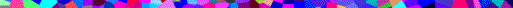 KANANMUNATONValmisteluaika: 3-5 minuuttia1-2 hengelle (kukin smoothie) KANANMUNATONValmisteluaika: 3-5 minuuttia1-2 hengelle (kukin smoothie) Kaura ja banaani Kaura ja banaani 1 iso Banaani pilkottuna 2 ½ dl Kauramaitoa 2 ½ dl Appelsiinimehua 55 gMantelijauhetta 1 rkl Kirkasta hunajaa https://www.giftgourmet.fi/Kirkas-hunaja-Cottage-DelightkaneliaPinnalle Aprikoosi ja mango Aprikoosi ja mango 170 gSäilöttyjä aprikoosinpuolikkaita  pilkottuna 4 rkl Säilykeaprikoosien sokerilientä½ Mangoa pilkottuna 2 ½ dl Appelsiinimehua 2 ½ dl Soijajogurttia ½ tlVanilja-aromiaKourallinen jääkuutioitaMeloni, rypäle ja päärynä Meloni, rypäle ja päärynä 170 gGaliamelonia https://satokausi.fi/raaka-aineet/galiameloni/ (tai muuta melonia) pilkottuna 2Päärynää kuorittuna ja pilkottuna 2 ½ dl Rypälemehua 2 JääkuutiotaMintunoksa koristeluun Marjasekoitus Marjasekoitus 170 gPunaisia marjoja 2 ½ dl Kreikkalaista jogurttia 1 ¼ dlMaitoa 2 Jääkuutiota 3 rkl  Kirkasta hunajaa(Vadelmasose)(Vadelmasose)55 gVadelmia2 rklTomusokeria Pane kaikki ainekset tehosekoittimeen ja soseuta  tasaiseksi seokseksi. Jos haluat smoothiesta paksu, lisää joukkoon jääkuutioita ennen soseuttamista.Kaada seos laseihin ja koristele. Tarjoa mahdollisimman pian.Valmista vadelmasose sekoittamalla vadelmat ja tomusokeri keskenään ja painamalla  seos siivilän läpi. Valuta ennen tarjoilua sosekiehkurat smoothien annosten päälle. Pane kaikki ainekset tehosekoittimeen ja soseuta  tasaiseksi seokseksi. Jos haluat smoothiesta paksu, lisää joukkoon jääkuutioita ennen soseuttamista.Kaada seos laseihin ja koristele. Tarjoa mahdollisimman pian.Valmista vadelmasose sekoittamalla vadelmat ja tomusokeri keskenään ja painamalla  seos siivilän läpi. Valuta ennen tarjoilua sosekiehkurat smoothien annosten päälle. MAIDOTON myös kananmunatonSmoothiet ovat maidottomia lukuun ottamatta marjasekoitusta. Valmista marjasmoothie ohjeen mukaan, mutta korvaa jogurtti ja maito soijatuotteilla tai muilla maidottomilla vaihtoehdoilla. MAIDOTON myös kananmunatonSmoothiet ovat maidottomia lukuun ottamatta marjasekoitusta. Valmista marjasmoothie ohjeen mukaan, mutta korvaa jogurtti ja maito soijatuotteilla tai muilla maidottomilla vaihtoehdoilla. GLUTEENITON myös kananmunatonSmoothiet ovat gluteenittomia lukuun ottamatta banaani-kaurasmoothieta. Valmista se muuten ohjeen mukaan, mutta vaihda kauramaito riisi- tai soijamaitoon. GLUTEENITON myös kananmunatonSmoothiet ovat gluteenittomia lukuun ottamatta banaani-kaurasmoothieta. Valmista se muuten ohjeen mukaan, mutta vaihda kauramaito riisi- tai soijamaitoon. PÄHKINÄTÖN myös kananmunaton Smoothiet ovat pähkinättömiä  lukuun ottamatta banaani-kaurasmoothieta. Valmista se muuten ohjeen mukaan, mutta korvaa mantelijauhe 60 ml:llä kookosmaitoa  ja vähennä kauramaidon määrä 1 ¼ dl:aan PÄHKINÄTÖN myös kananmunaton Smoothiet ovat pähkinättömiä  lukuun ottamatta banaani-kaurasmoothieta. Valmista se muuten ohjeen mukaan, mutta korvaa mantelijauhe 60 ml:llä kookosmaitoa  ja vähennä kauramaidon määrä 1 ¼ dl:aan 